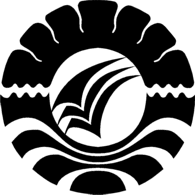 SKRIPSIMENINGKATKAN KEMAMPUAN MENGENAL BILANGAN MELALUI PERMAINAN MATA UANG  PADA  MURID TUNAGRAHITA  RINGAN  KELAS  DASAR III DI SLB BAJENG RAYA KABUPATEN GOWAROSTININIM. 084524024JURUSAN PENDIDIKAN LUAR BIASAFAKULTAS ILMU PENDIDIKANUNIVERSITAS NEGERI MAKASSAR       2015